Министерство образования и науки Хабаровского краяКраевое государственное бюджетное образовательное учреждение среднего профессионального образования«Комсомольский-на-Амуре судомеханический техникум»(КГБОУ СПО СМТ)Сценарий «Мой лучший урок»по  теме: «Анимация движения, формы»Для  профессии:  «Мастер по обработке цифровой информации »г. Комсомольск – на – Амуре2014 гФИО мастераФИО мастераШереметова Марина ВладимировнаШереметова Марина ВладимировнаШереметова Марина ВладимировнаГруппаГруппа222222Предмет Предмет Учебная практикаУчебная практикаУчебная практикаТема программыТема программыРабота в программе  Macromedia FlashРабота в программе  Macromedia FlashРабота в программе  Macromedia FlashТема урокаТема урокаАнимация движения, формыАнимация движения, формыАнимация движения, формыЦели урокаОбразовательнаяУчащиеся научиться  создавать анимационные клипы  с использованием анимации движения, формы.Учащиеся научиться  создавать анимационные клипы  с использованием анимации движения, формы.Учащиеся научиться  создавать анимационные клипы  с использованием анимации движения, формы.Цели урокаРазвивающаяСпособствовать развитию творческого и логического мышления, памяти, формирование умений самостоятельной работы, внимательности, творческое мышление, самоконтроля и оценки качества технологических операций.Способствовать развитию творческого и логического мышления, памяти, формирование умений самостоятельной работы, внимательности, творческое мышление, самоконтроля и оценки качества технологических операций.Способствовать развитию творческого и логического мышления, памяти, формирование умений самостоятельной работы, внимательности, творческое мышление, самоконтроля и оценки качества технологических операций.Цели урокаВоспитательнаяСпособствовать обеспечению условий для развития информационно-технологической  культуры на уроке, формировать у учащихся интерес к выбранной профессии, внимательности и дисциплинированностиСпособствовать обеспечению условий для развития информационно-технологической  культуры на уроке, формировать у учащихся интерес к выбранной профессии, внимательности и дисциплинированностиСпособствовать обеспечению условий для развития информационно-технологической  культуры на уроке, формировать у учащихся интерес к выбранной профессии, внимательности и дисциплинированностиТип урокаТип урокаКомбинированный Комбинированный Комбинированный Межпредметные связиМежпредметные связиИнформатика и ИКТ, ОП  01Информатика и ИКТ, ОП  01Информатика и ИКТ, ОП  01ОборудованиеОборудованиеПерсональный компьютер, мультимедиа  проектор, интерактивная доска? Персональный компьютер, мультимедиа  проектор, интерактивная доска? Персональный компьютер, мультимедиа  проектор, интерактивная доска? Программное обеспечениеПрограммное обеспечениеWindows Vista,программа  Macromedia Flash, сеть  Internet, MyTestWindows Vista,программа  Macromedia Flash, сеть  Internet, MyTestWindows Vista,программа  Macromedia Flash, сеть  Internet, MyTestМетодическое обеспечениеМетодическое обеспечениеПрезентация, инструкционная карта, печатные карточки – задания по теме,  задание в  электронном виде, интернет - ресурсыПрезентация, инструкционная карта, печатные карточки – задания по теме,  задание в  электронном виде, интернет - ресурсыПрезентация, инструкционная карта, печатные карточки – задания по теме,  задание в  электронном виде, интернет - ресурсыЭтап урокаВремяДеятельность преподавателяДеятельность обучающихсяПримечаниеОрганизационная часть2Мастер  приветствует учащихсяПроверяет посещаемость по журналу  и внешний вид  учащихся (соблюдение правил ТБ)Приветствуют мастераВводный инструктажЦелеполагание и мотивация38 мин.Мастер предлагает учащимся посмотреть на интерактивной доске два роликаМастер  спрашивает учащихся: В каких программах созданы эти ролики?Какой вид анимации применен для создания первого ролика?Какой вид анимации применен для создания второго  ролика?В чем принцип покадровой анимации?Мастер делает акцент на то, что на прошлом уроке мы прошли тему «Покадровая анимация».  Мастер проговаривает тему  и цель сегодняшнего  урока. Загружает в интерактивной доске презентацию с темой  и целью урока. Рассказывает значимость прохождения данной темы –  изучение данной темы дает учащимся  намного быстрее  и красочнее создавать анимационные ролики с применением анимации движения, формыУчащиеся смотрят на ролики Учащиеся участвуют в интерактивной беседе, отвечают на поставленные вопросыУчащиеся слушают, смотрят на интерактивную доску, где прописана тема урока и цели урокаПримерные ответы учащихся: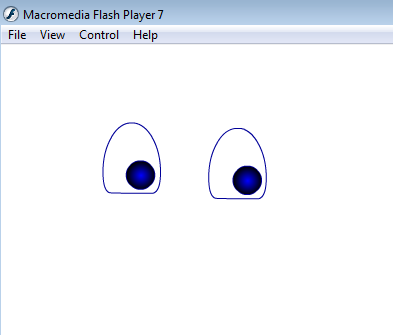 В программе  Macromedia FlashПокадровая анимация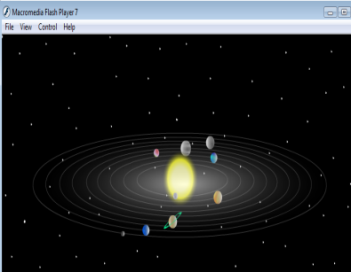 Анимация движенияНа каждом кадре вручную  производятся изменения Слайд № 1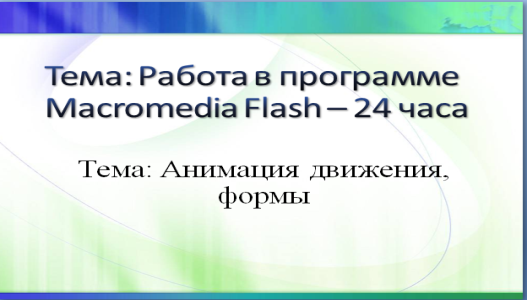 Слайд № 2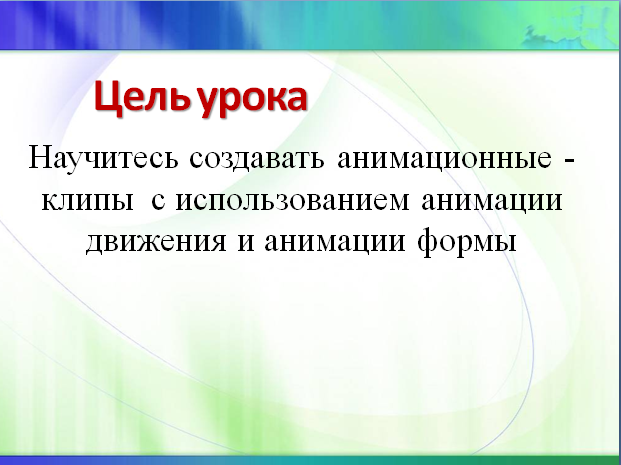 Актуализация опорных знаний (повторение ранее изученного материала)7 минМастер предлагает учащимся выполнить задание на ПК – загрузить тест и пройти его. Результат сообщить мастеруУчащиеся проходят тест в программе My TestСлайд № 3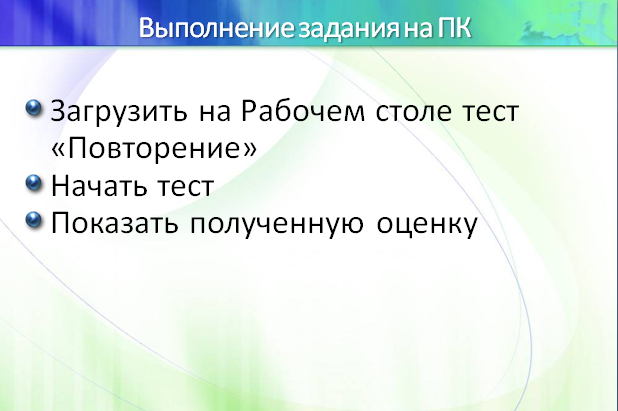 Изучение нового материала25 минМастер переходит к изучению темы урокаИспользуя  слайдовое сопровождение на интерактивной доске, мастер проводит опрос:Вопросы для опроса:- Дать определение понятия анимация движения?- Дать определение понятия Анимация формы?Используя метод незаконченных предложений, мастер предлагает продолжить фразы:- Существует анимация движения по…..- Для этого нам необходимо……Мастер записывает ответы на доске.Мастер делает акцент, при каких объектах применима анимация движения и анимация формыМастер использует метод неоконченных предложений для опроса учащихся: - Символ – это…..- Для того чтобы преобразовать объект в символ нужно……- Символы бывают ……-х типов: ……,……,……С помощью интерактивной доски мастер демонстрирует выполнение  задания «Создание ролика с использованием анимации движения, анимации формы, анимации движения по траектории» По ходу поэтапной демонстрации комментирует каждое свое действие, используя инструкционную  карту.   Мастер предостерегает об ошибках в работе. Предлагает нескольким учащимся  выполнить приемы на интерактивной доске, чтобы убедиться в усвоении материалаМастер показывает учащимся  интернет ресурсы  с  натуральными образцами (ролики)Проводится инструктаж по технике безопасности: гигиенические требования, пожаро- и элекробезопасность, организация рабочего места. Сообщает учащимся  критерии оценок и норму времениУчащиеся совместно с мастером отвечают  на поставленные вопросыУчащиеся продолжают незаконченные предложения, которые продемонстрированы на интерактивной доскеУчащиеся смотрят на доску и слушают мастераУчащиеся продолжают незаконченные предложения, которые продемонстрированы на интерактивной доскеСконцентрировать внимание учащихся на выполнении операций мастером. Следят за ходом выполнения заданияУчащиеся слушают3 учащихся выходят к доске для выполнения операций по применению анимации движения, формы, движения по траектории.Учащиеся отвечают на вопросы по технике безопасностиОтветы учащихся:- Анимация движения – это анимация, основанная на перемещении объекта - Анимация формы – это анимация, основанная на трансформации объекта.Слайд Слайд 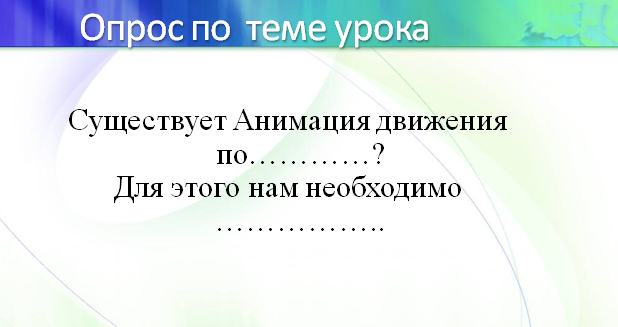 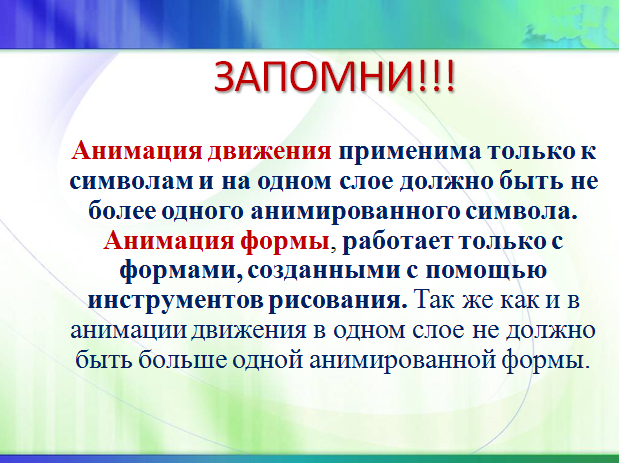 Слайд 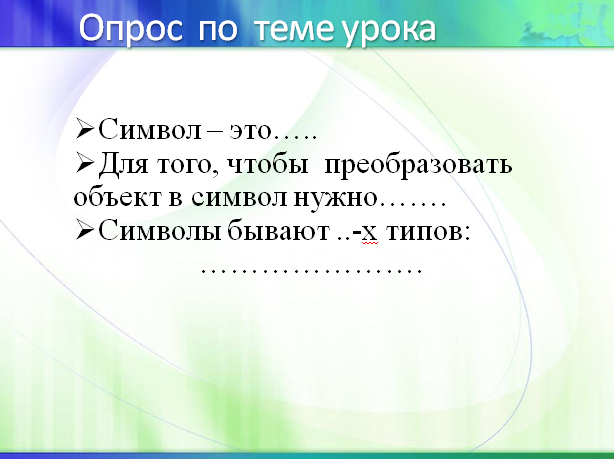 Типичные  ошибки:Создание анимации движение только с символами, иначе не выполнится анимация движенияСоздание анимации движения по траектории – нужно обязательно создать направляющий слойСоздании анимации формы, цвета с объектамиСохранение ролика в программе с расширением FlaИнтернет – ресурсы:- http://www.modern-computer.ru/practice/macromedia-flash/practical-task-5-3.html - http://www.modern-computer.ru/practice/macromedia-flash/practical-task-4.html - http://www.modern-computer.ru/practice/macromedia-flash/practical-task-6-3.html Критерии оценок:«5» - ролики созданы с анимацией движения, формы, анимацией движения по траектории, эстетично оформлено и нарисовано«4» - ролики созданы  с применением покадровой анимации, формы, движения. Эстетически оформлены.«3» - ролики созданы с применением анимации формы, покадровой анимации, оформлены неэстетически«2» - ролики не созданыТекущий инструктажВыполнение практического задания310 минВыдает учащимся задание:Создание ролика с применением анимации движения, анимации формы, анимации движения по траекторииПо истечении часа работы мастер проводит физкультминутку  для глаз  используя презентацию  По истечении часа работы учащиеся выполняют физкультминутку  по указаниям мастера Правильно организовать рабочее местоПолучить задание.Выполняют подключение  персонального компьютера.Приступают к выполнению задания на компьютере, используя карточку – задание и инструкционную карту3. Следят за организацией рабочего места.4. Контролируют ход выполнения работы по инструкционной карте.5. Соблюдают технику безопасности Учащиеся встают   и  выполняют гимнастику Учащиеся встают   и  выполняют гимнастикуУчащиеся выполняют задание, используя карточку – задание и инструкционную карту. Задание выполняется в течении всего инструктажа. Учащиеся, справившиеся с заданием раньше остальных, получают дополнительное задание по созданию ролика используя интернет - ресурсыВ течение всего текущего инструктажа провожу целевые обходы рабочих мест учащихся: Проверить организацию  рабочих местПроверить правильность выполнения приемов работыПроверить соблюдение охраны труда и техники безопасностиИндивидуальное инструктирование отстающим учащимся, оказание им помощи, дополнительное задание наиболее успевающим учащимся. Предлагаю оказать помощь отстающему учащемуся.Проверяю аккуратность и правильность ведения самоконтроля. Проведение повторного группового инструктажа для предупреждения и исправления типичных ошибок или для повторного показа (при необходимости)Провести приемку и оценку работОсуществляю подбор заданий дифференцированно для каждого учащегося Заключительный инструктаж15 минМастер  подводит опрос на интерактивной доске, используя метод неоконченных предложенийМастер предлагает учащимся создать Синквейн фразе Анимация движения, формыОтмечает  и демонстрирует  на доске лучшие работы, кто из учащихся добился отличного качества работы.Мастер проводит рефлексию:Давайте вспомним, какая цель у нас стояла вначале урока?Вы научились создавать ролики с использованием анимации движения, формы?Для вас легко было создавать ролики, сложно или обычно?Вы довольны своей работой?Сообщить оценку качества работы каждого учащегосяУчащиеся продолжают неоконченные предложенияУчащиеся  выдвигают свои предложения и обсуждают совместно с мастеромУчащиеся группы отвечают на вопросы Слайд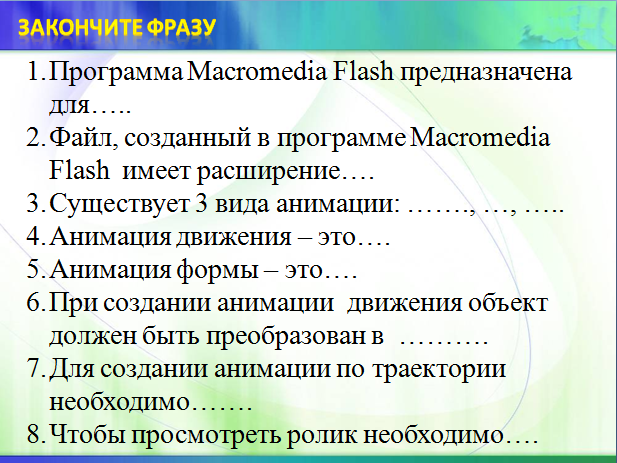 Слайд 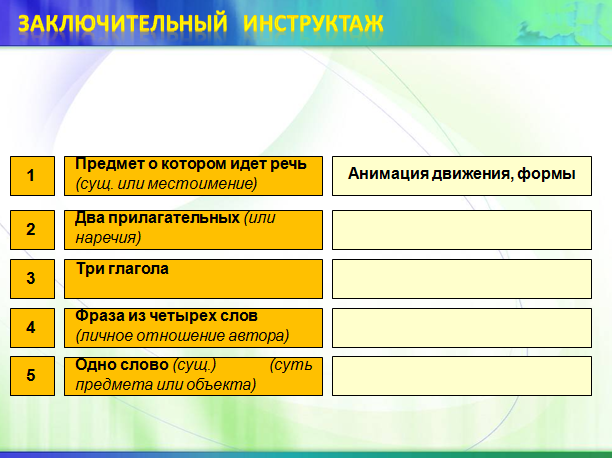 Домашнее задание1Создать ролик с использованием анимации движения, формы, анимации движения по траекторииЗаписывают задание в тетрадьУборка рабочих мест10 минУчащиеся убирают свое рабочее место, вытирают пыльУчащиеся убирают свое рабочее место, вытирают пыль